СПРАВКА О ТРУДОУСТРОЙСТВЕ ВЫПУСКНИКОВ 20___  ГОДА ВЫПУСКА   по состоянию на ________________                              число, месяц, годКод, специальность/профессия ____________________________________________________________________________________Группа _________________________________________________________________________________________________________     Классный руководитель__________________________________________________________________________________________Классный руководитель_________________                                                  личная подпись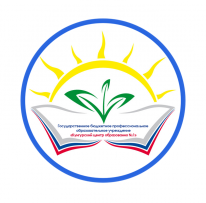 Министерство образования и науки Пермского краяГосударственное бюджетное профессиональное образовательное учреждение «Кунгурский центр образования № 1»№п\пФ. И.О. выпускникаДата приема на работу (число, месяц, год) Должность в соответствии  с договором Полное наименование работодателя (юридическое лицо/индивидуальный предприниматель)  Фактическое местонахождение работодателя , предприятия, организации Юридический адрес**-  если отличается он фактического местонахождения Адрес электронной почты работодателя  Телефон работодателя Всего выпустилосьТрудоустроились по специальности/профессииИз трудоустроенных работают в Пермском крае (из 2 столбца)Из трудоустроенных направлено на работу по заявкамСвободно трудоустроилисьПродолжают учебуСлужба в армииОтпуск по уходу за ребенком12345678По группе в целом (чел.)По группе в целом (%)Дети-сироты и опекаемые (чел.)Дети-сироты и опекаемые (%)Дети-инвалиды и с ограниченными возможностями (чел.)Дети-инвалиды и с ограниченными возможностями (%)